Friends of Children Everywhere (FOCE)Short / Long Term Missionary Application 2018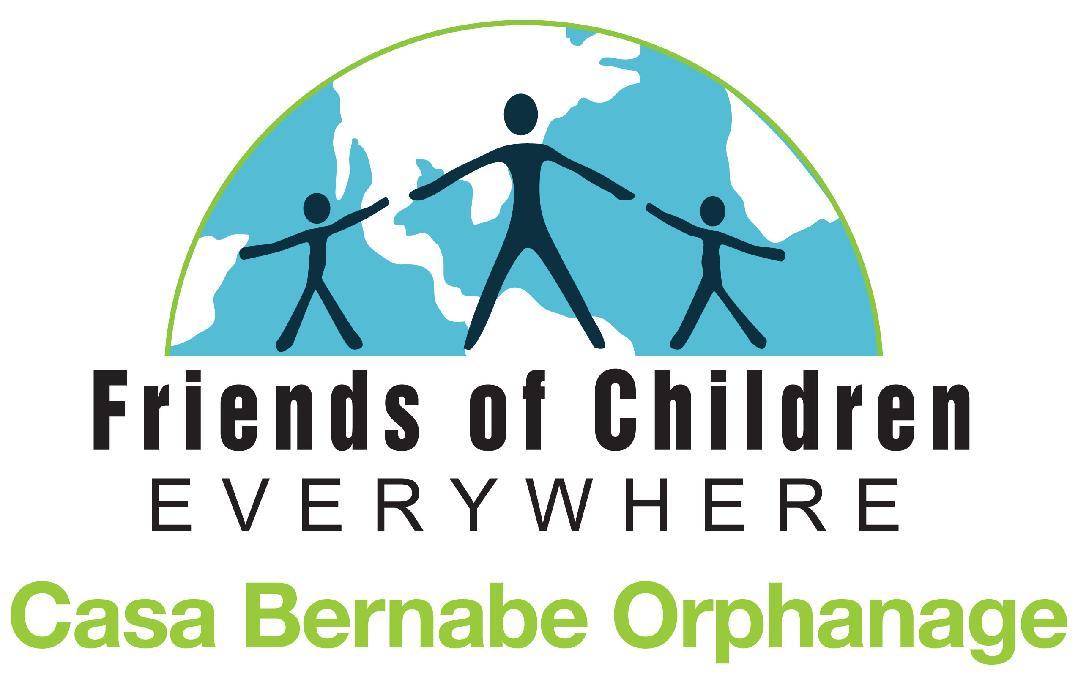                                                  Friends of Children Everywhere                                                                PO Box 1234                                                          Brighton, MI 48116877.265.2989www.foce.orgThank you for your desire to serve at Casa Bernabé as a short or longterm missionary! We value your heart for children in crisis and your willingness to serve at our orphanage in Guatemala. Friends of Children Everywhere is the U.S. non-profit organization that oversees missionaries and funds Casa Bernabé Orphanage in Guatemala. Be aware that this process typically takes several months before an answer is given of acceptance or denial. Do not purchase airfare until you receive a single email specifically authorizing you to do so. Other interviews and documents may also be required by The Soul Care Project, which has joined FOCE in providing detailed assessments of your application process, helping match gifts and skills to your tasks, and insuring success while serving at Casa Bernabé. You will also be provided with a generalized job description for you to review, before choosing to serve.Please answer the details and questions below thoroughly and honestly, and then scan this form and email to Janet Shell at: info@foce.orgToday’s Date: ______________________________________________________Name:____________________________________________________________E-mail: ___________________________________________________________Address: _________________________________________________________________City/State__________________________________________________________Zip  __________________________________________________________________Phone number: ________________________________________________________________		Best time to reach you? __________________________________________________________Occupation/If student, School, year and course of study: __________________________________________________________________Passport #: _____________________Passport Exp. Date: ______________							Sex:	______Male     _____Female						         DOB: _____________________		Age_____Marital Status: ____Single    _____Married     _____Divorced     _____WidowedApproximate dates you are would like to come to Casa Bernabé (based on availability): __________________________________________________________________(Please note: Wait until you have received clearance notification from FOCE, prior to purchasing your ticket.)ReferencesUnder separate attachment is a FOCE Reference Form. Please list three (3) references here, their relationship to you, their phone numbers and e-mail addresses: You should include (1) current pastor, (2) a professor or employer, and (3) a close friend.  Please give the reference form to those listed below and have them scan the document and return them completed via email to info@foce.org.1.        Name:					Phone Number: _______________________Relationship:				E-mail address: _______________________2.	Name:					Phone Number: _______________________	Relationship:				E-mail address: _______________________3.	Name:					Phone Number: _______________________	Relationship:				E-mail address: _______________________Ministry Experience and InterestPlease answer the following questions thoroughly and honestly.  There are no perfect answers, just express yourself as well as possible.1. Please describe your church background.  How long have you been affiliated with your present church?  What is your past and current involvement in the church?________________________________________________________________________________________________________________________________________________________________________________________________________________________________________________________________________2. Are you presently a part of a mission organization?  If so, name the organization; include the email address, phone number and contact person. ________________________________________________________________________________________________________________________________________________________________________________________________________________________________________________________________________3. Have you ever been rejected from any kind of mission organization?  If so, please explain.   ________________________________________________________________________________________________________________________________________________________________________________________________________________________________________________________________________4. Have you served on the mission field in any other country?  If so, where, how long, what was your role, and with whom?________________________________________________________________________________________________________________________________________________________________________________________________________________________________________________________________________5. Why do you desire to come to serve as a short or long term missionary at Casa Bernabé?  How did you hear about the ministry of Casa Bernabé?________________________________________________________________________________________________________________________________________________________________________________________________________________________________________________________________________6. Which spiritual gifts do you feel you possess?  (1 Corinthians 12:8-11: Service, teaching, giving, leadership, mercy, wisdom, etc). How have you been using them?  How do you believe you can use them during your time at Casa Bernabé? ________________________________________________________________________________________________________________________________________________________________________________________________________________________________________________________________________7. Give us your thoughts on a passage in God’s Word that describes God’s heart for children.________________________________________________________________________________________________________________________________________________________________________________________________________________________________________________________________________8. What is your experience with children, if any?  What are your views on ministering, counseling, and disciplining children?________________________________________________________________________________________________________________________________________________________________________________________________________________________________________________________________________9. What age group of children do you feel best equipped to work with, and why?________________________________________________________________________________________________________________________________________________________________________________________________________________________________________________________________________More about You10. Are you a routine, structure-orientated person?  How would you rate your ability to be flexible and adapt to change?________________________________________________________________________________________________________________________________________________________________________________________________________________________________________________________________________11. How well do you work under the authority of leadership? Do you take instruction well? ________________________________________________________________________________________________________________________________________________________________________________________________________________________________________________________________________12. How well do you work independently? ________________________________________________________________________________________________________________________________________________________________________________________________________________________________________________________________________13. Please check all of the following areas you are skilled in and explain below how you might adapt those skills to the environment at Casa Bernabé:_____ Spiritual ministry_____ Counseling and prayer_____ Pastor_____ Music ministry_____ Teacher_____ Teacher’s aid_____ Tutor_____ Art and crafts_____ Administration_____ Secretary_____ House-parents_____ Child-care assistance_____ Cooking_____ Cleaning_____ Construction and maintenance_____ Mechanic_____ Medical_____ Dental
_____ Optical_____ Hair-care _____ Other	- please list: ________________________Comments: ________________________________________________________________________________________________________________________________________________________________________________________________________________________________________________________________________14. Please rate how well you know the Spanish language?  _____Fluent_____Conversational, but not fluent_____Intermediate_____Beginning Basics_____NoneComments: ________________________________________________________________________________________________________________________________________________________________________________________________________________________________________________________________________15. Have you had any experience in other Spanish cultures?  If so, where and please describe your experience?________________________________________________________________________________________________________________________________________________________________________________________________________________________________________________________________________Spiritual Development16. Please write a brief autobiography, which describes how you came to know Jesus Christ as Lord and Savior.  Include information from your life prior to Christ, your conversion, your present walk with Him, and any events or experiences you consider milestones in your spiritual growth and relationship with Him.________________________________________________________________________________________________________________________________________________________________________________________________________________________________________________________________________________________________________________________________________________________________________________________________________________________________________________________________________________________________________________________________________________17. Who is God to you?________________________________________________________________________________________________________________________________________________________________________________________________________________________________________________________________________18. Do you have a regular devotional time?  How important is your time alone with God?________________________________________________________________________________________________________________________________________________________________________________________________________________________________________________________________________19. Tell of your experience in sharing your faith.  ________________________________________________________________________________________________________________________________________________________________________________________________________________________________________________________________________Education20. Please give a brief history of your educational background, training, and experience.________________________________________________________________________________________________________________________________________________________________________________________________________________________________________________________________________Personal Information (Please check all that apply)21. Have you ever:_____Served time in a detention center or jail?_____Been convicted of committing a crime?_____Smoked?_____Been involved or had a problem with alcohol?_____Been involved with illegal drugs?_____Been involved with gang-related activities?_____Been involved with a cult or the occult?_____Been the victim of physical or sexual abuse?_____Been diagnosed with heart disease?_____Struggled with sexual identity?_____Been diagnosed with any type of chronic illness?_____Had diabetes or hypoglycemia?_____Had seizures?_____Had fainting spells?_____Had an eating disorder?_____Had breathing problems?_____Been under professional care for any type of mental illness?  If you checked any of the above questions, please give a complete explanation below.________________________________________________________________________________________________________________________________________________________________________________________________________________________________________________________________________Identifying YouPlease submit a photo of yourself here, or include it electronically: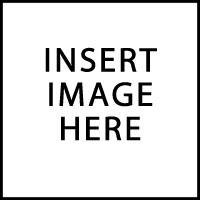 Recommendations (not mandatory)A physical exam, including HIV and TB testing.See your doctor at least 6-8 weeks before your trip to allow time for immunizations to take effect.Hepatitis A, Hepatitis B, Rabies, Typhoid; as needed, booster doses for tetanus-diphtheria and measles.  (Malaria is not necessary in this part of Guatemala)Mandatory:Background CheckAbility to raise support for room/board - $250 USD weekly or $600 USD monthly, including funds for transportation and other personal expenses while at Casa Bernabé. At least $100 USD per month is recommended for personal use.A willingness to abide by all rules and guidelines governing Casa Bernabé – FOCE and FUNPRONI (The Guatemalan Board)  …see attached form.ENDWe appreciate your interest and desire to serve at Casa Bernabé. We will prayerfully consider your application and will contact you soon regarding your acceptance into the training phase of the application process. - The Friends of Children Everywhere Team!                                                 Friends of Children Everywhere                                                               PO Box 1234                                                         Brighton, MI 48116877.265.2989www.foce.orginfo@foce.org